განაცხადის ფორმა 1. ინფორმაცია სასოფლო - სამეურნეო კოოპერატივის შესახებ2. ინფორმაცია წარმომადგენლობაზე უფლებამოსილი პირ(ებ)ის შესახებ3. ინფორმაცია მიწის ნაკვეთის შესახებ რომელზეც იგეგმება საწარმოს შექმნა4. ინფორმაცია შესაქმნელი საწარმოს შესახებშენიშვნა - 4.3 ქვეპუნქტში შეგიძლიათ მონიშნოთ ორივე ტიპი.5. დაფინანსების წყაროებიგანაცხადზე ხელმოწერით განმცხადებელი აცხადებს და ადასტურებს, რომ: -  განაცხადში მითითებული ინფორმაცია სწორი და უტყუარია; -  გაეცნო „სასოფლო-სამეურნეო კოოპერატივების შემნახველი საწარმოების თანადაფინანსების სახელმწიფო პროგრამის დამტკიცების შესახებ“ საქართველოს მთავრობის 2022 წლის 21 მარტის N137 დადგენილებით დამტკიცებული „სასოფლო-სამეურნეო კოოპერატივების შემნახველი საწარმოების თანადაფინანსების სახელმწიფო პროგრამის“ პირობებს;- სააგენტო უფლებამოსილია ნებისმიერ დროს, წინასწარი გაფრთხილების გარეშე, გადაამოწმოს განაცხადში მითითებული ნებისმიერი ინფორმაცია მესამე პირებთან ან/და სხვა არსებული წყაროების გამოყენებით; - იმ შემთხვევაში, თუ დადგინდა განაცხადში მითითებული ინფორმაციის ან მისი ნაწილის უზუსტობა, იქნება ეს განმცხადებლის მიერ განზრახ/გაუფრთხილებლობით ან/და მესამე პირ(ებ)ის მიზეზით,  სააგენტო იტოვებს უფლებას მიიღოს უარყოფითი გადაწყვეტილება თანადაფინანსებაზე;- იმ შემთხვევაში, თუ განმცხადებლის მიერ განაცხადში მითითებული მცდარი ინფორმაციის მიზეზით სააგენტოს მიადგება მატერიალური ან/და არამატერიალური, პირდაპირი ან/და არაპირდაპირი ზიანი, განმცხადებელი იღებს სრულ პასუხისმგებლობას აღნიშნულ ზიანთან დაკავშირებით; - სააგენტო არ არის პასუხისმგებელი განაცხადის შევსებასთან ან/და სააგენტოში განაცხადის წარდგენასთან დაკავშირებულ ნებისმიერ პირდაპირ/არაპირდაპირ ხარჯზე; - განაცხადი არ შეიძლება განმცხადებლის ან/და ნებისმიერი სხვა დაინტერესებული პირის მიერ განხილულ იქნას, როგორც სააგენტოს რაიმე სახის პირდაპირი/არაპირდაპირი დაპირება; - სააგენტო არ არის პასუხისმგებელი განაცხადთან დაკავშირებით მიღებული გადაწყვეტილების პირდაპირ / არაპირდაპირ შედეგებზე. ხელმოწერა /------------------------------------/ თარიღი -- / -- / ---------- რიცხვი / თვე / წელი1.1. სახელწოდება1.2. საიდენტიფიკაციო ნომერი1.3. ფაქტობრივი მისამართი1.4  იურიდიული მისამართი1.5 საკონტაქტო ტელეფონის ნომერი1.6 დამატებითი ტელ. ნომერი1.7 ელ. ფოსტა1.8 კოოპერატივის მეპაიეთა რაოდენობა (არანაკლებ 20)1.9 კოოპერატივის ან/და მეპაიეთა საკუთრებაში არსებული ჯამური მიწის ფართობი.2.1 წარმომადგენლობაზე უფლებამოსილი პირის  სახელი და  გვარი2.2 წარმომადგენლის პირადი ნომერი2.3 საკონტაქტო ტელეფონის ნომერი2.4 წარმომადგენლის ელ. ფოსტა3.1. რეგიონი3.2. მუნიციპალიტეტი3.3. მისამართი3.4. საკადასტრო კოდი3.5. ფართობი 4.1. საწარმოს ტიპი      მშრალი        სამაცივრე 4.2. საწარმოს მოცულობა (არანაკლებ 500ტ)4.3. შესანახი კულტურის ტიპი     ბოსტნეულიკარტოფილი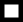 მოცულობა (ლარი)%5.1.საკუთარი სახსრები5.2.შეღავათიანი აგრო კრედიტი5.3.სააგენტოს თანადაფინანსება (არაუმეტეს 80%)5.4.პროექტის ჯამური ღირებულება